О мерах по защите от клещевых инфекцийБерегись клещей!С наступление теплой погоды серьезно возрастает опасность укусов клещей. Кроме того, количество случаев заражения различными клещевыми инфекциями растет. Энцефалитный клещевой (таежный, весенне-летний) - острая инфекция, характеризующаяся поражением головного и спинного мозга. Заражение человека возможно при укусе клеща.Энцефалит - самое страшное клещевое заболевание.Помимо вируса энцефалита, клещ может нести в себе возбудителей других опасных инфекций.Признаки заражения клещевым энцефалитом и другими клещевыми инфекциямиПосле укуса клеща необходимо, как минимум, в течение месяца внимательно наблюдать за состоянием укушенного человека, а при появлении у него признаков клещевых инфекций оперативно доставить в больницу.Основные симптомы клещевого энцефалита:- типичная лихорадка с повышением температуры тела, недомоганием. тошнотой, болями в голове и мышцах;- нарушение координации движений;- обмороки, головокружения;- скованность шеи.Схожие симптомы развиваются и при болезни Лайма, но наиболее однозначный признак ее - так называемая мигрирующая эритема: большое красное пятно в месте укуса, окруженное отчетливо отдельным кольцом. В месте эритемы у многих больных проявляется боль, зуд или жжение.Как можно защититься от клещевых инфекций?От нападения клещей рекомендуется применение индивидуальных средств защиты – препаратов, вызывающих гибель клещей, которые наносятся на одежду, отпугивающих средств (перед использованием препаратов следует ознакомиться с инструкцией). Необходимо одеться так, чтобы уменьшить возможность заползания клещей под одежду, лучше, чтобы одежда была светлой и однотонной, клещи на ней более заметны: - верхняя часть одежды должна быть заправлена в брюки, манжеты рукавов плотно прилегать к руке; - брюки, заправленные в сапоги, гольфы или носки с плотной резинкой; - на голове желателен капюшон или другой головной убор (платок, концы которого следует заправлять под воротник). Если произошел укус клещом необходимо обратиться за медицинской помощью в лечебно-профилактическое учреждение по месту жительства о назначении врачом медикаментозных препаратов с профилактической целью, а также для медицинского наблюдения в течение трех недель с проведением термометрии, выполнения рекомендаций врача по предупреждению переутомления, физических нагрузок.Запомните!Во время нахождения в опасных зонах (парках, лес, поля) : 1. Носить головной убор;2. Одежда должна прилегать к телу, штаны заправить в обувь. Лучше, чтобы одежда была светлой и однотонной, так как клещи на ней хорошо заметны;3. Осматривать одежду каждые 10 минут;4. Не садиться и не ложиться на траву.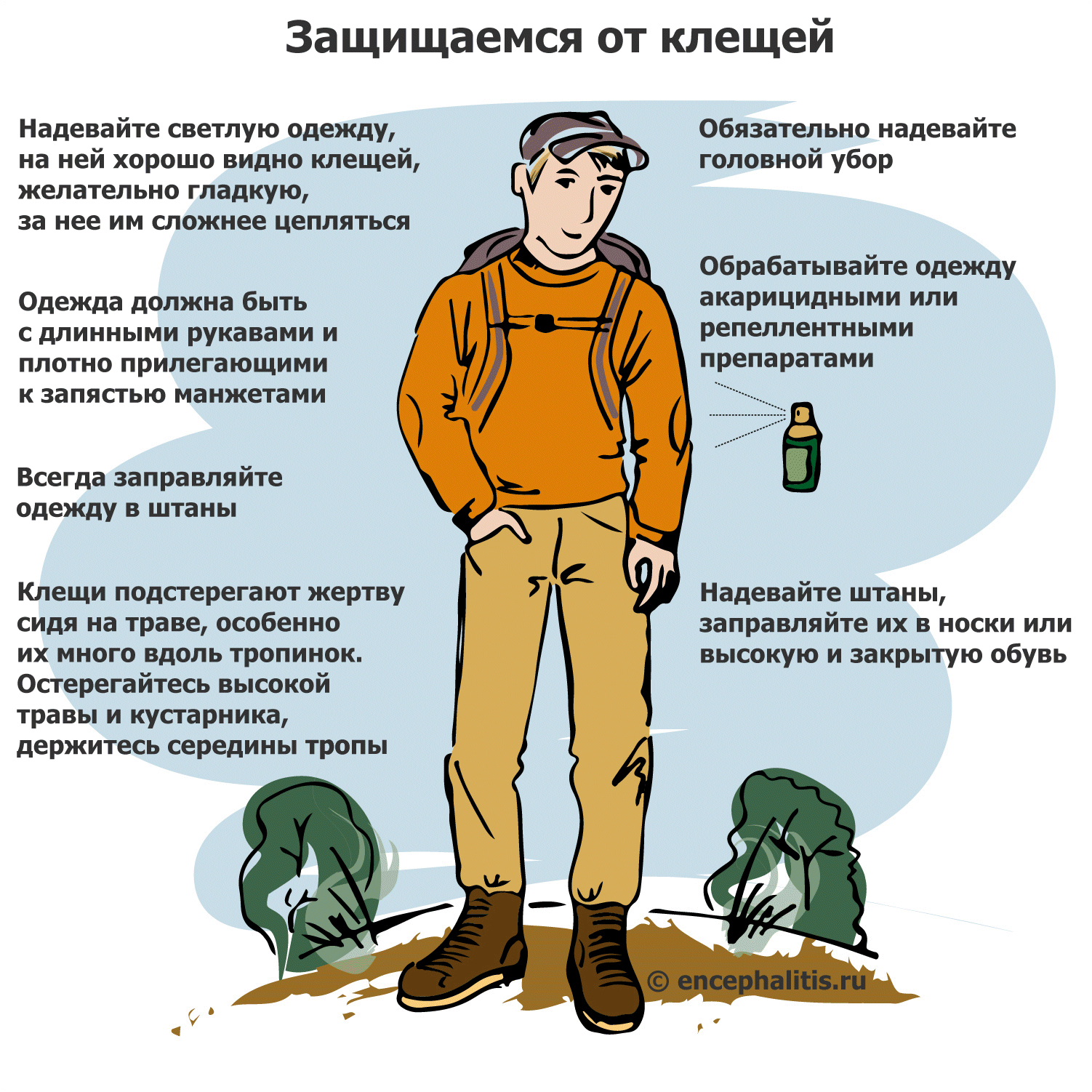 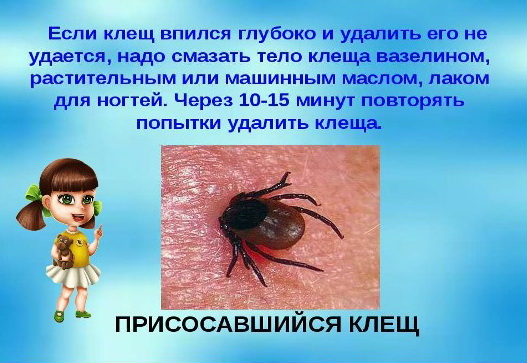 Как удалить клеща?Снимать присосавшихся клещей лучше используя специальные приспособленияЗахватив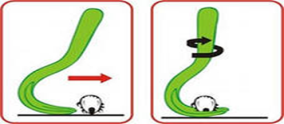  клеща Любым способом, КЛЕЩЕВЁРТ следует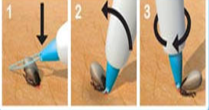  его повернуть   РУЧКА-ЛАССО вокруг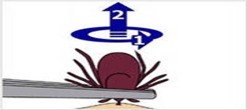  своей оси на 360º            ПИНЦЕТи потянуть вверх.Будьте бдительны и соблюдайте необходимые меры предосторожности!